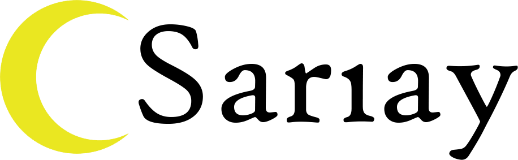 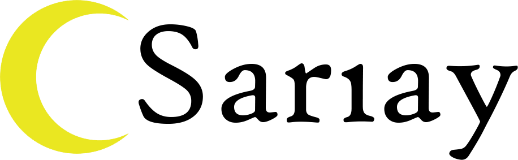 SARIAY DERNEĞİ KISA FİLM YARIŞMA BAŞVURU FORMU  Bizimle paylaştığınız veriler KVKK Aydınlatma Metni kapsamında işlenecektir.Başvuru bilgilerimi eksiksiz doldurdum ve onaylıyorum.Tarih : Eser Sahibinin İmzası ESER SAHİBİ Adı Soyadı ESER SAHİBİ TC Kimlik No ESER SAHİBİ Telefon ESER SAHİBİ E-mail FİLM EKİBİNDE YER ALAN İSİMLER 1.
2.3.4.5. 6.1.
2.3.4.5. 6.FİLMİN LİNKİ (Sarıay Derneği Kısa Film Yarışma Şartnamesinde Açıklandığı Biçimde) FİLM SÜRESİ FİLM YAPIM YILI 